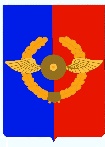 Российская ФедерацияИркутская областьУсольское районное муниципальное образованиеА Д М И Н И С Т Р А Ц И Я Городского поселенияСреднинского муниципального образования                                           П О С Т А Н О В Л Е Н И Е               От 18.05.2020 г.                                    п. Средний                                         № 23О внесении изменений в муниципальную программу «Благоустройство, дорожное хозяйство и развитие коммунальной инфраструктуры в Среднинском муниципальном образовании на 2020–2026 годы»         В целях соблюдения требований законодательства, обеспечения эффективного использования бюджетных средств, в соответствии с Порядком разработки, утверждения и реализации муниципальных программ Среднинского муниципального образования, утверждённым постановлением от 02.11.2017 года № 76, руководствуясь ст.ст. 23, 47 Устава городского поселения Среднинского муниципального образования, Администрация городского поселения Среднинского муниципального образования ПОСТАНОВЛЯЕТ:   1. Внести в муниципальную программу «Благоустройство, дорожное хозяйство и развитие коммунальной инфраструктуры в Среднинском муниципальном образовании на 2020-2026 годы» следующие изменения:         1.1. В паспорте муниципальной программы «Благоустройство, дорожное хозяйство и развитие коммунальной инфраструктуры в Среднинском муниципальном образовании на 2020-2026 годы» раздел «Ресурсное обеспечение муниципальной программы» изложить в следующей редакции:1.2. Ресурсное обеспечение муниципальной программы «Благоустройство, дорожное хозяйство и развитие коммунальной инфраструктуры в Среднинском муниципальном образовании на 2020-2026 годы» изложить в следующей редакции:Финансирование муниципальной программы осуществляется за счет средств бюджета городского поселения Среднинского муниципального образования. Общий объем финансирования Программы составляет: в 2020-2026 годах – 47 264,70 тыс. руб., в том числе по годам:2020 г. – 9220,43 тыс. руб.  2021 г. -  6420,62 тыс. руб.2022 г. – 6324,73 тыс. руб. 2023 г. – 6324,73 тыс. руб.2024 г. – 6324,73 тыс. руб.2025 г. – 6324,73 тыс. руб.2026 г. – 6324,73 тыс. руб.1.3. Ресурсное обеспечение реализации муниципальной программы за счет средств бюджета городского поселения муниципального образования изложить в новой редакции (Таблица 2);	1.4. Прогнозная (справочная) оценка ресурсного обеспечения реализации муниципальной программы за счет всех источников финансирования «Благоустройство, дорожное хозяйство и развитие коммунальной инфраструктуры в Среднинском муниципальном образовании на 2020-2026 годы» изложить в новой редакции (Таблица 3);2. Главному инспектору по планированию и формированию бюджета (Платоновой И.И.) учесть данные изменения при финансировании мероприятий муниципальной программы;3. Главному инспектору по делопроизводству, хранению и архивированию документов Сопленковой О.А. опубликовать данное постановление в средствах массовой информации и разместить на официальном сайте городского поселения Среднинского муниципального образования в информационно-телекоммуникационной сети Интернет.4. Настоящее Постановление вступает в силу со дня его официального опубликования в средствах массовой информации и в сети Интернет5. Контроль за исполнением настоящего постановления оставляю за собой.Глава городского поселения Среднинского муниципального образования                        В.Д. БарчуковТаблица 2Ресурсное обеспечение реализации муниципальной программы за счет средств бюджета городского поселения Среднинского муниципального образования «Благоустройство, дорожное хозяйство и развитие коммунальной инфраструктуры в Среднинском муниципальном образовании 2020–2026 годы» Таблица 3Прогнозная (справочная) оценка ресурсного обеспечения реализации муниципальной программы за счет всех источников финансирования«Благоустройство, дорожное хозяйство и развитие коммунальной инфраструктуры в Среднинском муниципальном образовании 2020–2026 годы»Источники финансирования   Программы, в том числе по годам:       Источники финансирования   Программы, в том числе по годам:       Расходы (тыс. рублей)Расходы (тыс. рублей)Расходы (тыс. рублей)Расходы (тыс. рублей)Расходы (тыс. рублей)Расходы (тыс. рублей)Расходы (тыс. рублей)Расходы (тыс. рублей)Расходы (тыс. рублей)Расходы (тыс. рублей)Расходы (тыс. рублей)Расходы (тыс. рублей)Расходы (тыс. рублей)Расходы (тыс. рублей)Расходы (тыс. рублей)Расходы (тыс. рублей)Источники финансирования   Программы, в том числе по годам:       Источники финансирования   Программы, в том числе по годам:       2020 год2020 год2021 год2021 год2022 год2022 год2023 год2023 год2024 год2024 год2025 год2025 год2026 год2026 годвсегоСредства местного бюджета           Средства местного бюджета           6759,836759,836420,626420,626324,736324,736324,736324,736324,736324,736324,736324,736324,736324,7344804,1044804,10Другие источники            Другие источники            2460,602460,60------------2460,602460,60Планируемые результаты      
реализации  программы                   Планируемые результаты      
реализации  программы                   9220,439220,436420,626420,626324,736324,736324,736324,736324,736324,736324,736324,736324,736324,7347264,7047264,70Наименование программы, подпрограммы, ведомственной целевой программы, основного мероприятияОтветственный исполнитель, соисполнители, участники, исполнители мероприятийРасходы 
(тыс. руб.), годыРасходы 
(тыс. руб.), годыРасходы 
(тыс. руб.), годыРасходы 
(тыс. руб.), годыРасходы 
(тыс. руб.), годыРасходы 
(тыс. руб.), годыРасходы 
(тыс. руб.), годыРасходы 
(тыс. руб.), годыНаименование программы, подпрограммы, ведомственной целевой программы, основного мероприятияОтветственный исполнитель, соисполнители, участники, исполнители мероприятий2020год2021год2022 год2023 год2024 год2025 годгод 
завершения действия программы2026 годвсего12345678910Программа «Благоустройство, дорожное хозяйство и развитие коммунальной инфраструктуры в Среднинском муниципальном образовании 2020–2026 годы»всего, в том числе:9220,436420,626324,736324,736324,736324,736324,7347264,70Программа «Благоустройство, дорожное хозяйство и развитие коммунальной инфраструктуры в Среднинском муниципальном образовании 2020–2026 годы»ответственный исполнитель программыАдминистрация СМО, Ведущий специалист поблагоустройству и землепользованию9220,436420,626324,736324,736324,736324,736324,7347264,70Программа «Благоустройство, дорожное хозяйство и развитие коммунальной инфраструктуры в Среднинском муниципальном образовании 2020–2026 годы»соисполнитель 1--------Программа «Благоустройство, дорожное хозяйство и развитие коммунальной инфраструктуры в Среднинском муниципальном образовании 2020–2026 годы»---------Программа «Благоустройство, дорожное хозяйство и развитие коммунальной инфраструктуры в Среднинском муниципальном образовании 2020–2026 годы»участник 1--------Программа «Благоустройство, дорожное хозяйство и развитие коммунальной инфраструктуры в Среднинском муниципальном образовании 2020–2026 годы»---------1.Основное мероприятие «Землеустройство и градостроительство на 2020-2026 годы»--------1.1.. выполнение работ: по гидрогеологическому исследованию земельного участка; по разработке проекта «местные нормативы градостроительного проектирования СМО»; по разработке проекта «Генеральная схема очистки территории СМО»; изготовление технической документации с проведением кадастровых работ и изготовлению межевого планаАдминистрация СМО,--------Итого по разделу--------Основное мероприятие: «Осуществление дорожной деятельности на территории городского поселения Среднинского муниципального образования» на 2020-2026 годыАдминистрация СМО6230,243070,122958,532958,532958,532958,532958,5324093,01Ремонт дорог Администрация СМО4916,241800,121688,531688,531688,531688,531688,5315159,01Зимнее содержание автомобильных дорог общего пользованияАдминистрация СМО700,00700,00700,00700,00700,00700,00700,004900,00Паспортизация дорог и диагностикаАдминистрация СМО114,0070,0070,0070,0070,0070,0070,00534,00Отсыпка дорог общего пользованияАдминистрация СМО500,00500,00500,00500,00500,00500,00500,003500,00Итого по разделу6230,243070,122958,532958,532958,532958,532958,5324093,01Основное мероприятие: «Благоустройство территории» на 2020-2026 годыАдминистрация СМО2990,193350,503366,203366,203366,203366,203366,2023171,69техническое обслуживание уличного освещения, детских городковАдминистрация СМО950,001100,001100,001100,001100,001100,001100,007550,00Спил и обрезка деревьевАдминистрация СМО160,20180,00195,70195,70195,70195,70195,701318,70Приобретение и монтаж открытой многофункциональной площадкиАдминистрация СМО00000000Монтаж и обслуживание видеонаблюдения на территории п. СреднинйАдминистрация СМО600,00600,00600,00600,00600,00600,00600,004200,00приобретение скамеек, цветников, огражденийАдминистрация СМО200,00250,00250,00250,00250,00250,00250,001700,00Озеленение территории, выкос травы, обслуживаниеАдминистрация СМО900,001020,501020,501020,501020,501020,501020,507023,00Обслуживание пешеходных переходовАдминистрация СМО180,00200,00200,00200,00200,00200,00200,001380,00Итого по разделу2990,193350,503366,203366,203366,203366,203366,2023171,69Наименование программы, подпрограммы, ведомственной целевой программы, основного мероприятияНаименование программы, подпрограммы, ведомственной целевой программы, основного мероприятияОтветственный исполнитель, соисполнители, участники, исполнители мероприятийОтветственный исполнитель, соисполнители, участники, исполнители мероприятийИсточники финансированияИсточники финансированияОценка расходов
(тыс. руб.), годыОценка расходов
(тыс. руб.), годыОценка расходов
(тыс. руб.), годыОценка расходов
(тыс. руб.), годыОценка расходов
(тыс. руб.), годыОценка расходов
(тыс. руб.), годыОценка расходов
(тыс. руб.), годыОценка расходов
(тыс. руб.), годыОценка расходов
(тыс. руб.), годыОценка расходов
(тыс. руб.), годыОценка расходов
(тыс. руб.), годыОценка расходов
(тыс. руб.), годыОценка расходов
(тыс. руб.), годыОценка расходов
(тыс. руб.), годыОценка расходов
(тыс. руб.), годыОценка расходов
(тыс. руб.), годыНаименование программы, подпрограммы, ведомственной целевой программы, основного мероприятияНаименование программы, подпрограммы, ведомственной целевой программы, основного мероприятияОтветственный исполнитель, соисполнители, участники, исполнители мероприятийОтветственный исполнитель, соисполнители, участники, исполнители мероприятийИсточники финансированияИсточники финансирования2020 год2020 год2021 год2021 год2022 год2022 год2023 год2023 год2024 год2024 год2025 год2025 год2026 год2026 годвсего1223344556677889910101111 Программа «Благоустройство, дорожное хозяйство и развитие коммунальной инфраструктуры в Среднинском муниципальном образовании 2020–2026 годы»всего, в том числе:всего, в том числе:всеговсего9220,439220,436420,626420,626324,736324,736324,736324,736324,736324,736324,736324,736324,736324,7347264,7047264,70 Программа «Благоустройство, дорожное хозяйство и развитие коммунальной инфраструктуры в Среднинском муниципальном образовании 2020–2026 годы»всего, в том числе:всего, в том числе:областной бюджет (ОБ)областной бюджет (ОБ)2 460,602 460,60------------2 460,602 460,60 Программа «Благоустройство, дорожное хозяйство и развитие коммунальной инфраструктуры в Среднинском муниципальном образовании 2020–2026 годы»всего, в том числе:всего, в том числе:средства, планируемые к привлечению из федерального бюджета (ФБ)средства, планируемые к привлечению из федерального бюджета (ФБ)---------------- Программа «Благоустройство, дорожное хозяйство и развитие коммунальной инфраструктуры в Среднинском муниципальном образовании 2020–2026 годы»всего, в том числе:всего, в том числе:местный бюджет (МБ)местный бюджет (МБ)6759,836759,836420,626420,626324,736324,736324,736324,736324,736324,736324,736324,736324,736324,7344804,1044804,10 Программа «Благоустройство, дорожное хозяйство и развитие коммунальной инфраструктуры в Среднинском муниципальном образовании 2020–2026 годы»всего, в том числе:всего, в том числе:иные источники (ИИ)иные источники (ИИ)---------------- Программа «Благоустройство, дорожное хозяйство и развитие коммунальной инфраструктуры в Среднинском муниципальном образовании 2020–2026 годы»Администрация Среднинского МОАдминистрация Среднинского МОвсеговсего9220,439220,436420,626420,626324,736324,736324,736324,736324,736324,736324,736324,736324,736324,7347264,7047264,70 Программа «Благоустройство, дорожное хозяйство и развитие коммунальной инфраструктуры в Среднинском муниципальном образовании 2020–2026 годы»Администрация Среднинского МОАдминистрация Среднинского МОобластной бюджет (ОБ)областной бюджет (ОБ)2 460,602 460,60------------2 460,602 460,60 Программа «Благоустройство, дорожное хозяйство и развитие коммунальной инфраструктуры в Среднинском муниципальном образовании 2020–2026 годы»Администрация Среднинского МОАдминистрация Среднинского МОсредства, планируемые к привлечению из федерального бюджета (ФБ)средства, планируемые к привлечению из федерального бюджета (ФБ)---------------- Программа «Благоустройство, дорожное хозяйство и развитие коммунальной инфраструктуры в Среднинском муниципальном образовании 2020–2026 годы»Администрация Среднинского МОАдминистрация Среднинского МОместный бюджет (МБ)местный бюджет (МБ)6759,836759,836420,626420,626324,736324,736324,736324,736324,736324,736324,736324,736324,736324,7344804,1044804,10 Программа «Благоустройство, дорожное хозяйство и развитие коммунальной инфраструктуры в Среднинском муниципальном образовании 2020–2026 годы»Администрация Среднинского МОАдминистрация Среднинского МОиные источники (ИИ)иные источники (ИИ)---------------- Программа «Благоустройство, дорожное хозяйство и развитие коммунальной инфраструктуры в Среднинском муниципальном образовании 2020–2026 годы»соисполнитель  программы 1соисполнитель  программы 1всеговсего---------------- Программа «Благоустройство, дорожное хозяйство и развитие коммунальной инфраструктуры в Среднинском муниципальном образовании 2020–2026 годы»соисполнитель  программы 1соисполнитель  программы 1областной бюджет (ОБ)областной бюджет (ОБ)---------------- Программа «Благоустройство, дорожное хозяйство и развитие коммунальной инфраструктуры в Среднинском муниципальном образовании 2020–2026 годы»соисполнитель  программы 1соисполнитель  программы 1средства, планируемые к привлечению из федерального бюджета (ФБ)средства, планируемые к привлечению из федерального бюджета (ФБ)---------------- Программа «Благоустройство, дорожное хозяйство и развитие коммунальной инфраструктуры в Среднинском муниципальном образовании 2020–2026 годы»соисполнитель  программы 1соисполнитель  программы 1местный бюджет (МБ)местный бюджет (МБ) - --------------- Программа «Благоустройство, дорожное хозяйство и развитие коммунальной инфраструктуры в Среднинском муниципальном образовании 2020–2026 годы»соисполнитель  программы 1соисполнитель  программы 1иные источники (ИИ)иные источники (ИИ)---------------- Программа «Благоустройство, дорожное хозяйство и развитие коммунальной инфраструктуры в Среднинском муниципальном образовании 2020–2026 годы»соисполнитель  программы 1соисполнитель  программы 1----------------участник 1…участник 1…всеговсего----------------участник 1…участник 1…областной бюджет (ОБ)областной бюджет (ОБ) - ---------------участник 1…участник 1…средства, планируемые к привлечению из федерального бюджета (ФБ)средства, планируемые к привлечению из федерального бюджета (ФБ)----------------участник 1…участник 1…местный бюджет (МБ)местный бюджет (МБ)----------------участник 1…участник 1…иные источники (ИИ)иные источники (ИИ)----------------